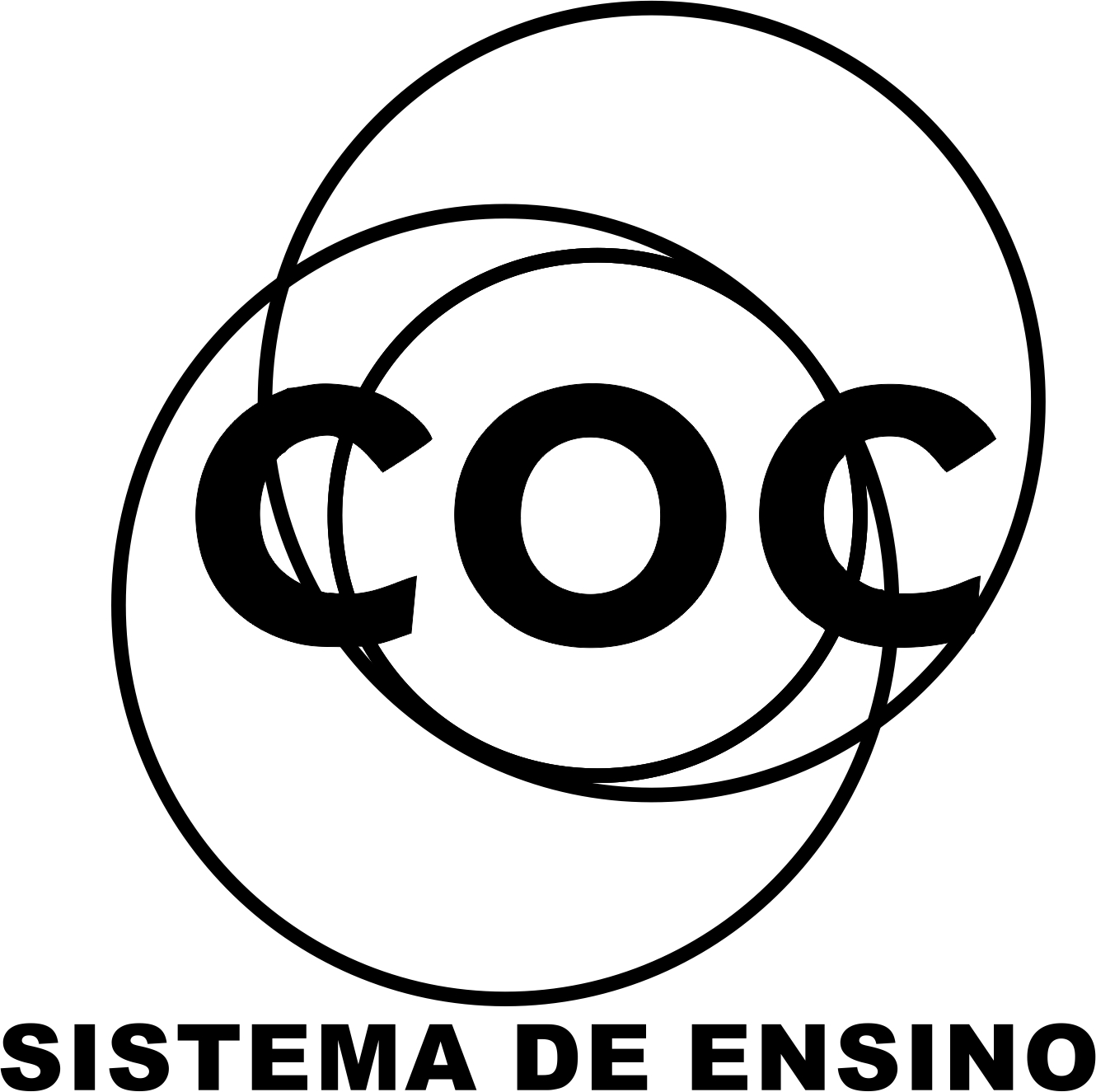 READ THE TEXT BELOWMy name is Kevin McRoy. I am a famous manager of rock stars. I work with fantastic superstars! I work a lot. I always get up at six o'clock. Then, I exercise for two hours.  After that I have breakfast and get ready for work. I take my wife to her computer school and then I go to my studio. My workday begins at nine. At my studio I speak to famous stars and theater managers and I write many letters. My long workday generally finishes at eight. Sometimes I have dinner with my wife at a nice restaurant near the studio. I usually get home at ten, but I never go to bed before midnight.LOCALIZE OS SEGUINTES VERBOS NO TEXTO:1. trabalhar2. levantar3. exercitar4. tomar café da manhã5. pegar6. ir7. começar8. falar9. escrever10. terminar11. Escreva a tradução do texto.Reescreva as frases abaixo, colocando na terceira pessoa do singular, conforme o exemplo dado:MODEL: I am a famous manager of rock stars.                    He is a famous manager of rock stars             12. I work a lot. _________________________________________. 13. I exercise for two hours. _________________________________________. 14. My workday begins at nine. _________________________________________. 15. My long workday generally finishes at eight. ___________________________________.Complete as frases abaixo usando o presente simples. 16. Mariana___________(to watch) TV on Sundays. 17._________Pedro___________soccer on Saturdays? (to play) 18._________your brothers_________Spanish? (to speak) 19. We__________(to do) our exercises in the morning. 20. Isabella____________(to go) to school in the afternoon. 21. Good kids _______ (to brush) their teeth and _____ (to wash) their hands. 22. Sally ___________ (to play) cards every day. 23. Wars ___________ (to destroy) cities and lives. 24. Ms. Kate often ____________ (to drink) milk. J. Men ________ (to like) football.CONJUGUE OS VERBOS ABAIXO25. I watch. She _____________________26. We study. He _____________________27. They walk. Mariana _____________________________28. I have. Samuel __________________________________29. I read. Gabriel and Sophia________________________________30. They see. Sarah _________________________________31. You travel. Steve_______________________________________32. Samuel and Fernando study Math. I _______________________________33. Mariely sings. Jorge_______________________________34. I write poems. My mom ________________________35. She never goes abroad. Janet ___________________WRITE THE INTERROGATIVE FORM OF THE SENTENCES.36. Raphael has a pet.37. Ellen plays soccer every Saturday.38. My brother goes to the bank on week days.39. Marcelo reads magazines.40. Children have milk for breakfast.41.  Those kids write their names on the board.42. I watch good movies on TV.43. Mary loves her new job.WRITE THE NEGATIVE FORM OF THE SENTENCES.44. Raphael has a pet.45. Ellen plays soccer every Saturday.46. My brother goes to the bank on week days.47. Marcelo reads magazines.48. Children have milk for breakfast.49.  Those kids write their names on the board.50. I watch good movies on TV.